The City School
North Nazimabad Boys Campus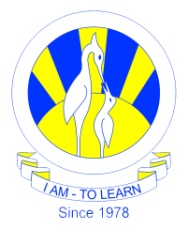 DATE: 28-02-2017SUBJECT: EconomicsCLASS: 10TEACHER: Ms. Arshi Aqueel2nd MONTHLY TEST SYLLABUSDeveloped and Developing EconomiesPopulation